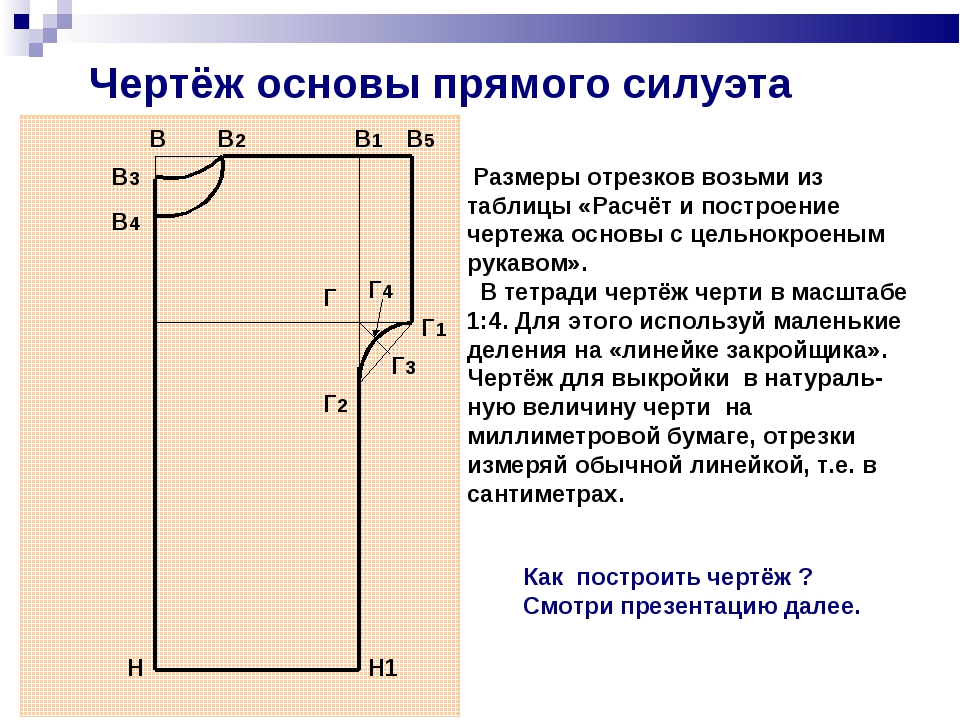 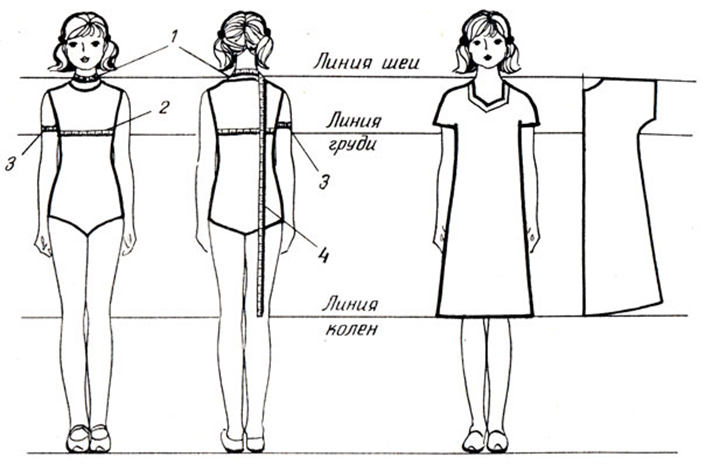 Приложение №2           Таблица  №10.Мерки для построения основы чертежа плечевого изделияс цельнокроеным рукавом.Приложение №3    Для закрепления материала.Приложение №3    Для закрепления материала.Мерки и линии снятия мерок.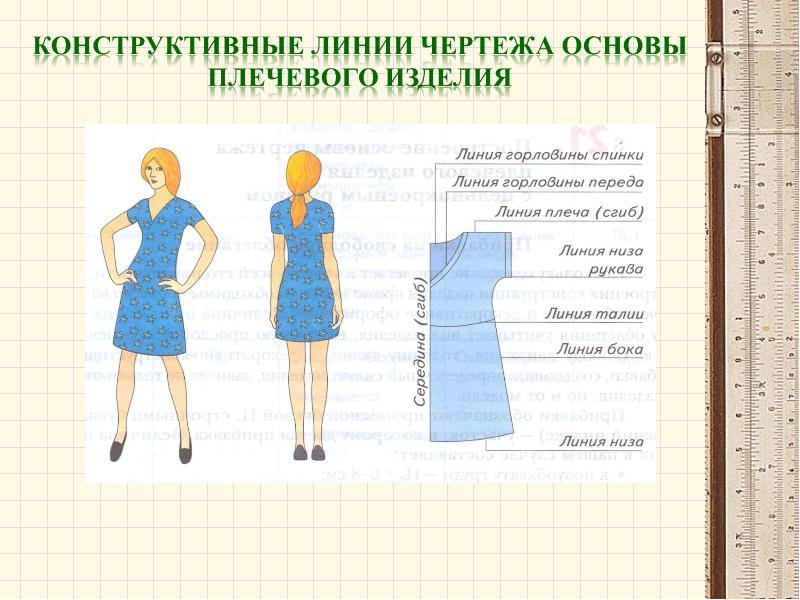 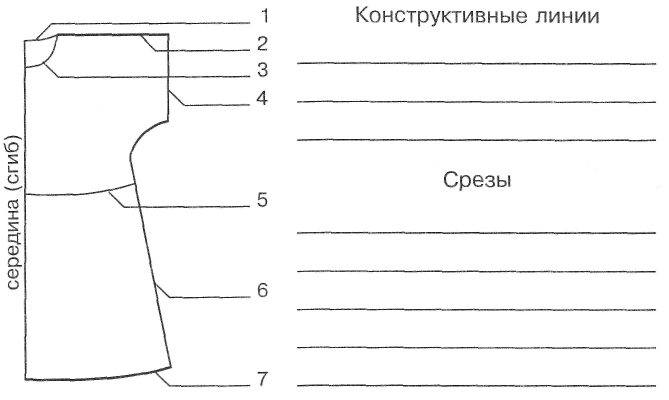 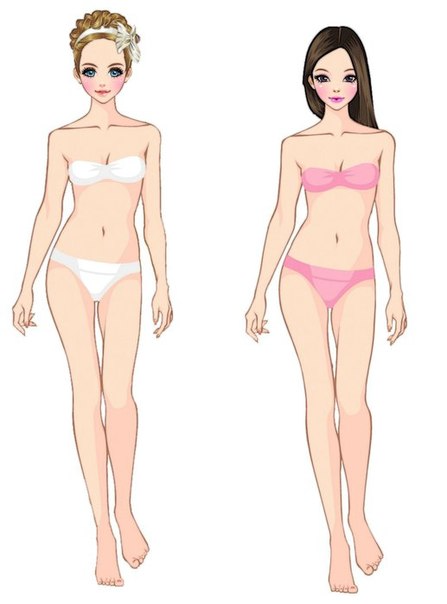 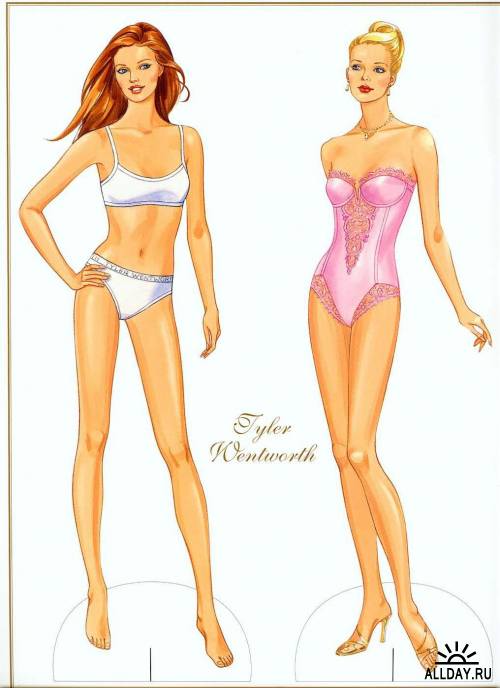 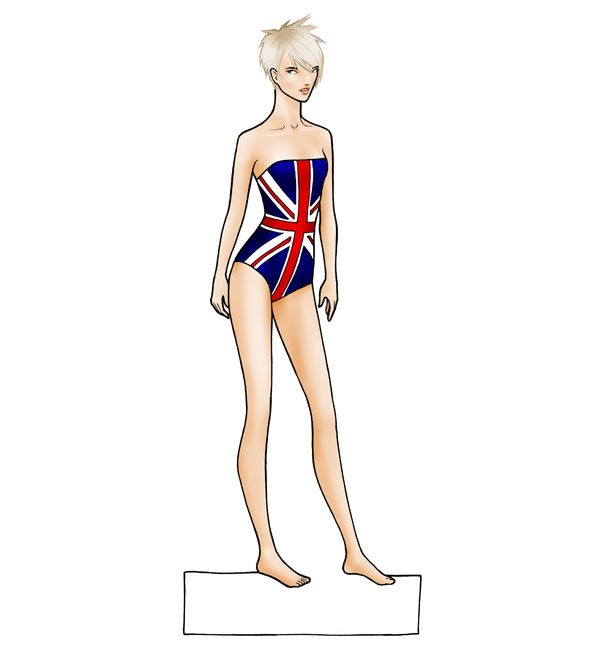 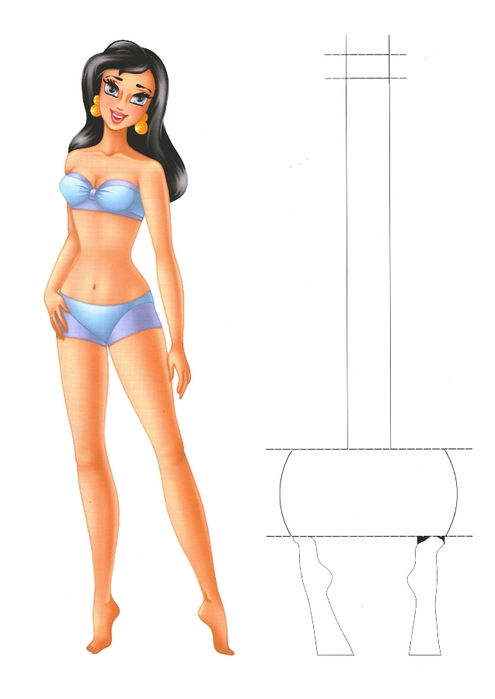 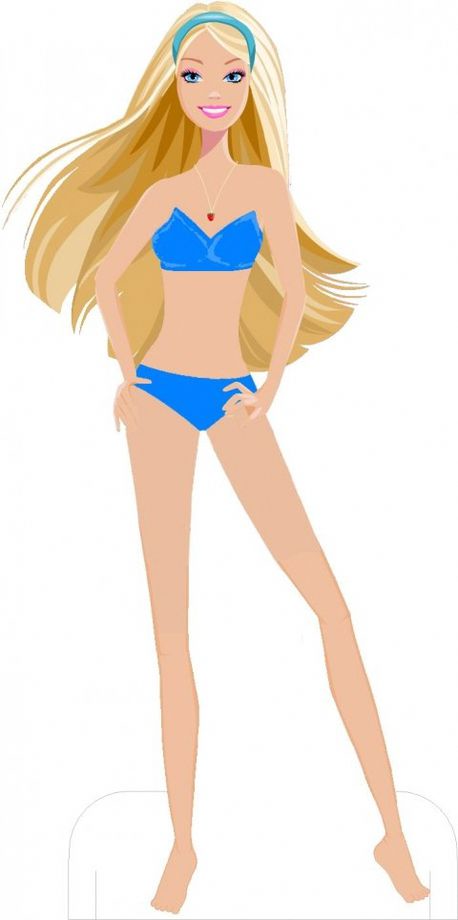 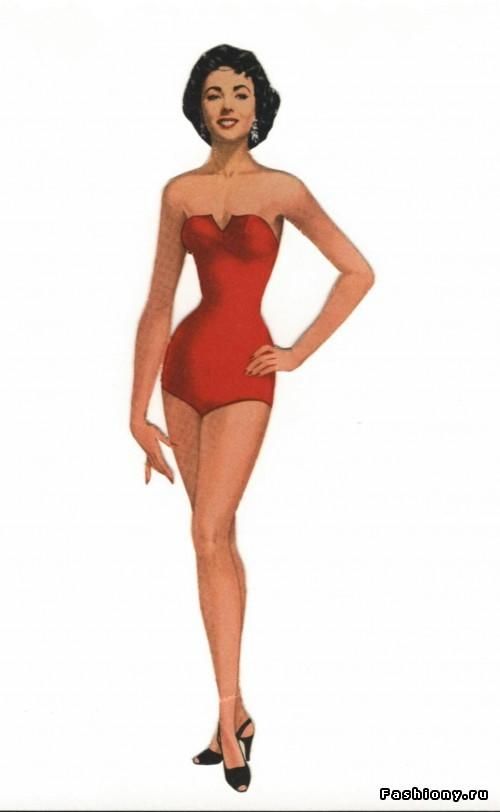 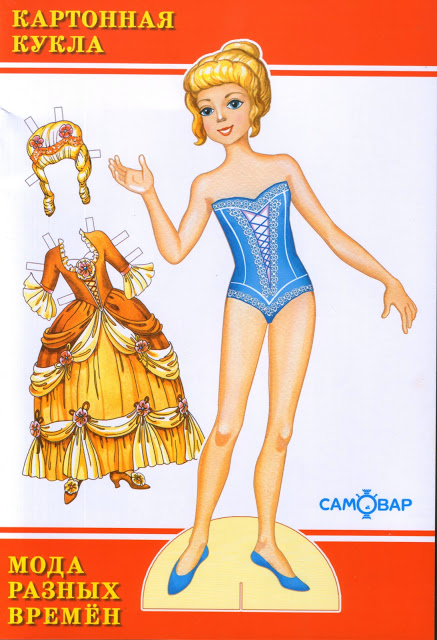 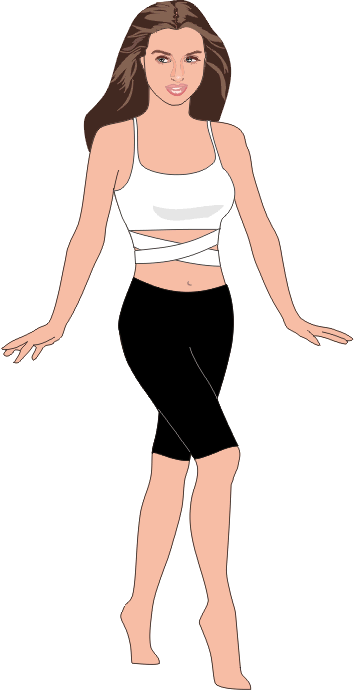 Настрочной шов- применяется для соединения деталей толстых тканей, кокеток, планок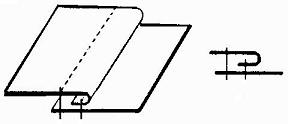 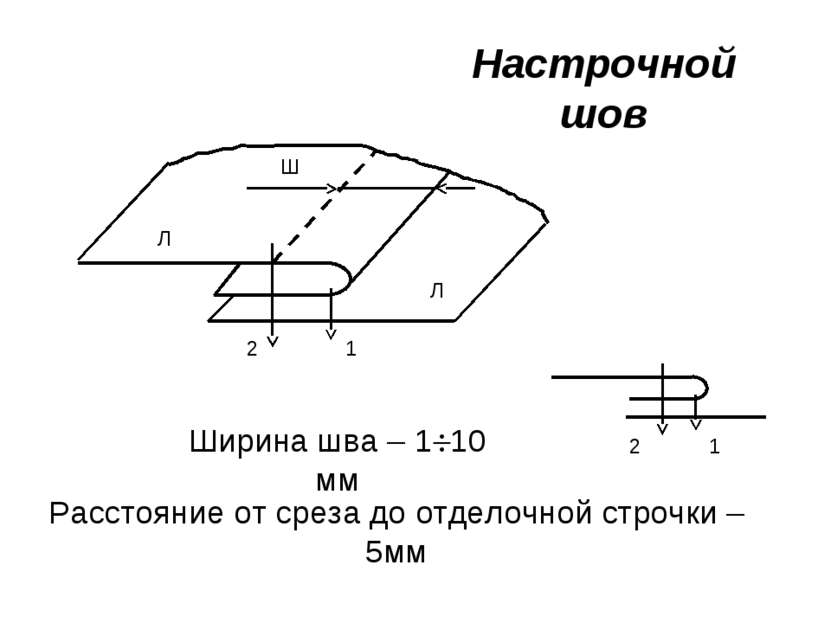 Растрочной шовПрименяется при обработке изделий из толстой и грубой ткани, а также как отделочный.  До того как проложить расстрочный шов, детали изделий соединяют стачным швом, который затем расправляют на две стороны и прометывают.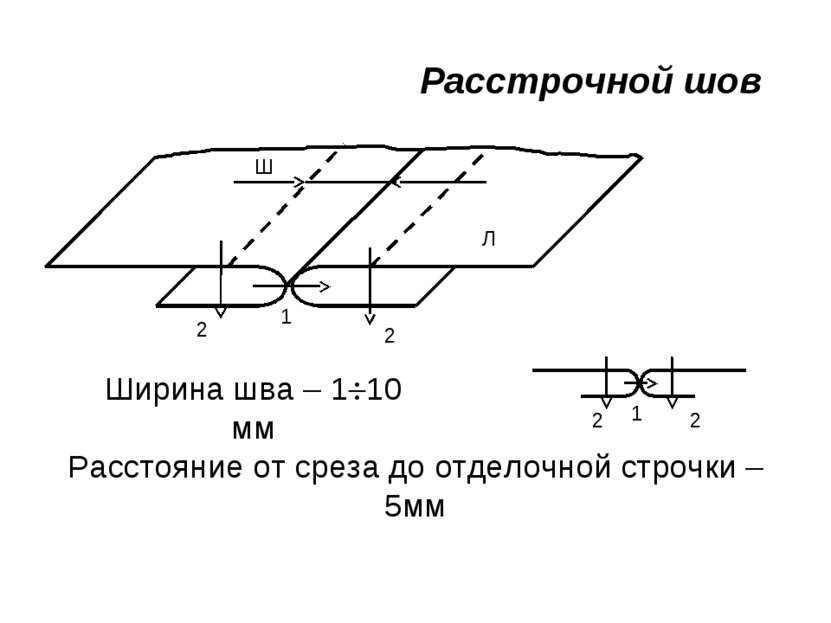 Косая бейка – это полоска ткани шириной от 2 до 3 см, вырезанная из ткани по косой, относительно долевой и поперечной нитей. Горловина, пройма, края рукавов, низ и верх юбок или брюк. Косую бейку выкраивают из той ткани, из которой шьем изделие или из дополнительной? Она может быть выкроена  как из основной ткани; из ткани такой же фактуры, но другого цвета, как контрастная отделка; вообще из ткани другой фактуры.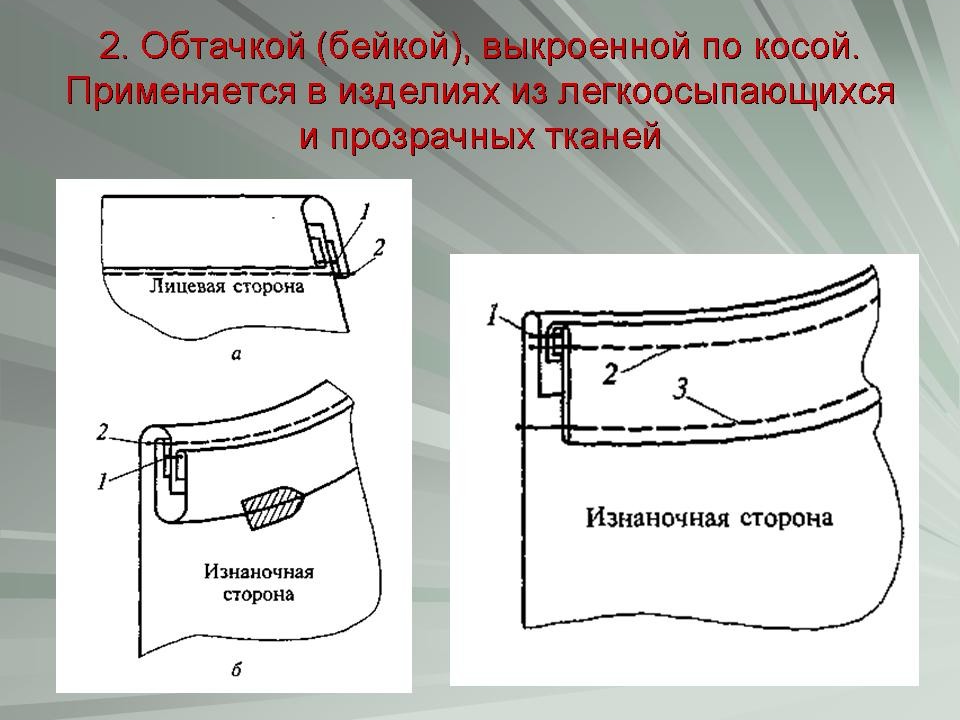 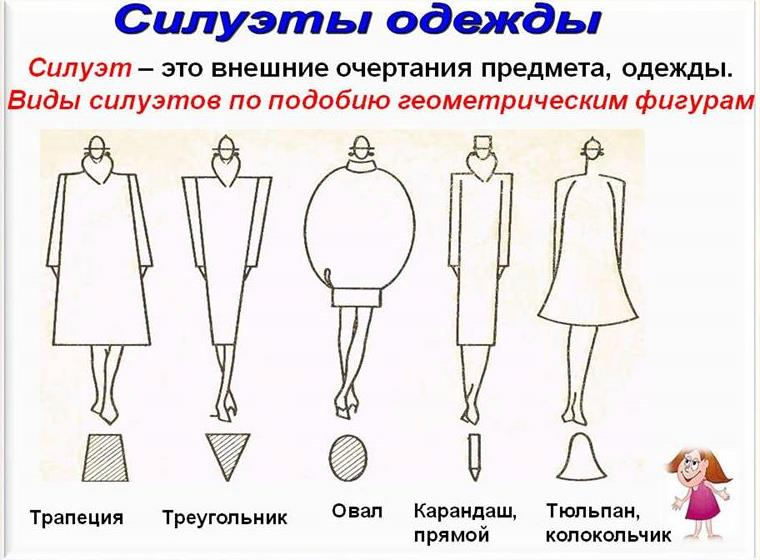 Приемщик заказовпо пошиву изделия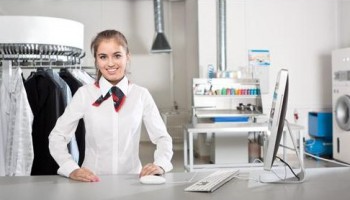 Зказчик пошива изделия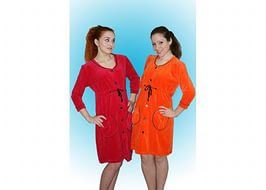 Ателье мод« Афродита»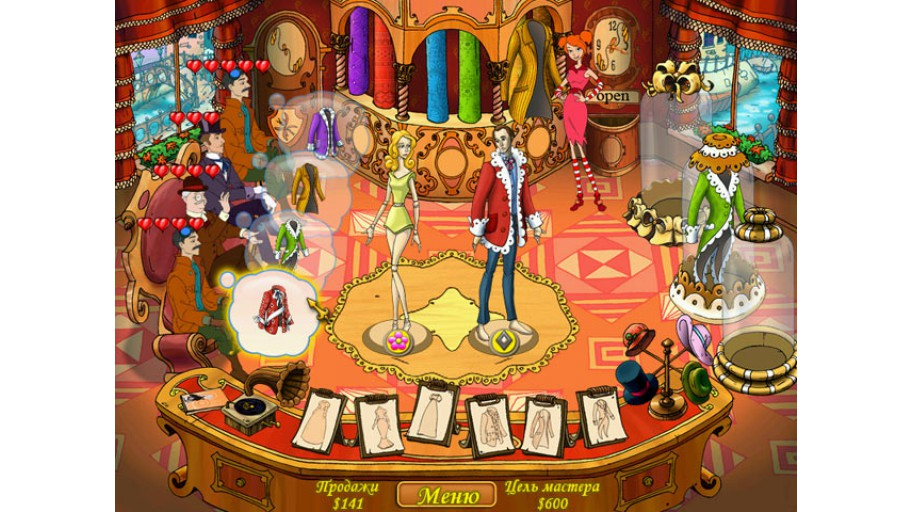 Название меркиОбозначение меркиМесто измеренияНазначение меркиВеличина мерки, см123451. Полуобхват грудиСгIIИзмеряется горизонтально через подмышечные впадины, на уровне высоких точек груди и через выступающие точки лопаток Определение ширины изделия, размера фигуры47,62. Длина спины до талииДтсОт седьмого шейного позвонка по позвоночнику до шнурка, фиксирующего линию талииОпределение линии талии38,83.Обхват плечаОпПерпендикулярно оси плеча на уровне подмышеччной впадины, касаясь верхним краем заднего угла подмышечной впадиныОпределение ширины рукава28,54.Полуобхват шеиСшПо основанию шеи над седьмым шейным позвонком и над яремной впадинойОпределение размера горловины18,15. Длина изделияДиОт самой высокой точки плеча параллельно позвоночнику до желаемой длины изделияДля определения длины изделия80.0                                         Карточка     задание  №1                                         Карточка     задание  №11Какие изделия относятся к плечевой  одежде и почему они так  называются?2Перечислите мерки, необходимые для построения  выкройки основы ночной сорочки?3.Дайте характеристику различным видам силуэта?4.От каких мерок зависит  длина и ширина плечевого изделия?5.Для чего нужны прибавки?                                         Карточка     задание  №1                                         Карточка     задание  №11Какие изделия относятся к плечевой  одежде и почему они так  называются?2Перечислите мерки, необходимые для построения  выкройки основы ночной сорочки?3.Дайте характеристику различным видам силуэта?4.От каких мерок зависит  длина и ширина плечевого изделия?5.Для чего нужны прибавки?